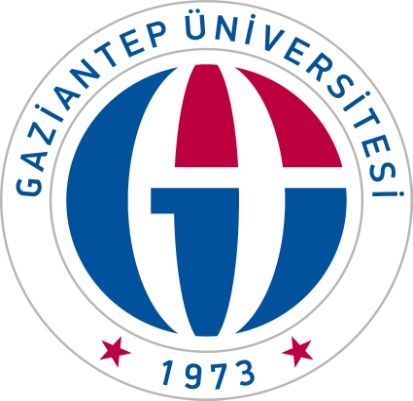 GAZİANTEP ÜNİVERSİTESİİDARİ VE MALİ İŞLER DAİRE BAŞKANLIĞI2016 YILI BİRİM FAALİYET RAPORUGaziantep–2017GENEL BİLGİLER.. ………………………………………………………………….……………...................3A- Misyon ve Vizyon …………………………………………………………………………………..…………3B- Yetki, Görev ve Sorumluluklar ………………………………………………………………………………..4C- İdareye İlişkin Bilgiler ………………………………………………………………………………..….……51- Fiziksel Yapı …………………………………………………………………..………………………….…....52- Örgüt Yapısı …………………………………………………………………………………….. …………….63- Bilgi ve Teknolojik Kaynaklar ………………………………………………………………………….……....74- İnsan Kaynakları …………………………………………………………………………………………...….135- Sunulan Hizmetler ……………………………………………………………………………..……………. 156- Yönetim ve İç Kontrol Sistemi …………………………………………………………………………...…...17II- AMAÇ ve HEDEFLER …………………………………………………………………………………….18A- İdarenin Amaç ve Hedefleri ……………………………………………………………….……..…………..18B- Temel Politikalar ve Öncelikler ……………………………………………………………………...………19III- FAALİYETLERE İLİŞKİN BİLGİ VE DEĞERLENDİRMELER …………………………………...19A- Mali Bilgiler …………………………………………………………………………………………........…191- Bütçe Uygulama Sonuçları ………………………………………………………………………..…………192- Temel Mali Tablolara İlişkin Açıklamalar  ……………………………………………………….………….214- 2016 Yılı: Elektrik, Su, Doğalgaz, Fuel-Oil ve Kömür Tüketim Miktarı…………………………………... 21 -  Doğalgaz, Fuel-Oil, Kömür ve Odun Yakıtı…………………………………………………………………..225- Temizlik ve Güvenlik  Hizmeti Yürütülen Kapılı Alanların Yüzölçümü ........................................................236- Personel Taşıma  Hizmeti ……………………………………………………………………………….……237- Satınalma Müdürlüğü Tarafından 2016  Yılında Gerçekleştirilen İhaleler …………………………….……..231- Faaliyet  Bilgileri ……………………………………………………………………………………………..252- Performans  Bilgi Sisteminin Değerlendirilmesi …………………………………………………………..…29  IV- KURUMSAL KABİLİYET ve KAPASİTENİN DEĞERLENDİRİLMESİ ……………………….….29A- Üstünlükler  …………………………………………………………………………………………..………29B- Zayıflıklar  ………………………………………………………………………………...…………………29C- Değerlendirme ………………………………………………………………………………..………………30  V- ÖNERİ VE TEDBİRLER ………………………………………………………………………………………………………………………………….301. ÜST YÖNETİCİ SUNUŞUKuruluş:                Üniversite yönetim örgütü 2547 sayılı Yükseköğretim Kanunu, 2809 sayılı Yükseköğretim Kurumları Teşkilat Kanunu ve 124 sayılı Yükseköğretim Üst Kuruluşları ile Yükseköğretim Kurumlarının İdari Teşkilatları Hakkında Kanun Hükmünde Kararname esaslarına göre teşkilatlanmıştır.                Üniversitemizin kuruluşuyla hizmet vermeye başlayan Başkanlığımız 124 sayılı Kanun Hükmünde Kararnamede yer alan Komptrolörlük Daire Başkanlığı ile Destek Hizmetleri Daire Başkanlığı’nın birleştirilmesiyle oluşmuştur   Tüm dünyada Kamu Malî Yönetimi anlayışında yaşanan değişiklikler ve yeni uygulamalar, Ülkemizde de yansımasını bulmuş ve yasal düzenlemeler başta olmak üzere pek çok konuda temel değişiklikler hayata geçirilmiştir. Kamu malî yönetimimizde köklü reformlar yapan 5018 sayılı “Kamu Malî Yönetimi ve Kontrol Kanunu” ile sorumluluklar, rapor sunma, uluslar arası standartlara uyum gibi temel konular ile                Kamu kaynaklarının kullanılmasında stratejik planlama, performans esaslı bütçeleme ilkeleri, şeffaflık ve malî saydamlık ile hesap verme sorumluluğu ön plana çıkmıştır.                Kamu idarelerinin faaliyetlerini belirli bir plân dâhilinde yerine getirmeleri giderek önem kazanmaktadır.   Başkanlığımıza tahsis edilen ödeneklerin tasarruf anlayışı içinde tutarlı, dengeli ve etkili bütçe işlemlerinin yürütülmesi amacıyla; 5018 sayılı Kamu Malî Yönetimi ve Kontrol Kanunu ve 4734 sayılı Kamu İhale Kanunu, tüzük, yönetmelik, tebliğler ile düzenlenen standartlar ve mevzuata uyularak bütçe uygulamalarını gerçekleştirilmektedir. 1-  GENEL BİLGİLERA- Misyon ve Vizyon Misyon:    Başkanlığımız “Bünyesinde yürütülen her türlü hizmet ve faaliyeti yasalara uygun, ekonomik ve etkin bir şekilde yerine getirerek idari ve mali konularda nitelikli hizmet sunmaktır.”Ayrıca Başkanlığımızın ana hedefi bünyesindeki hizmet ve faaliyetlerin ekonomik ve etkin bir şekilde yerine getirilmesi için insan, para ve malzeme gibi kaynakların mevcut yasal düzenlemeler çerçevesinde en uygun ve en verimli şekilde kullanılmasını sağlamaktır.  Vizyon: Teknolojik imkanlarla donanmış, çağdaş ve bilimsel tüm gelişmeleri çalışmalarına yansıtan, Üniversite içerisinde; işinde uzman, yaratıcı ve yenilikçi elemanlarıyla temin ettiği kaynakları en iyi şekilde kullanarak vereceği hizmet ile kalitenin, hızın, güvenin, eşitliğin ve şeffaflığın esas alındığı örnek bir Başkanlık olmaktır.B- Yetki, Görev ve Sorumluluklar        1- Üniversitemiz birimlerinin hizmetlerini en iyi şekilde yürütebilmeleri ve mali kaynakların etkin bir şekilde kullanımının sağlanabilmesi amacıyla, mal ve hizmet alımlarını yürürlükteki kanun ve yönetmelikler çerçevesinde yerine getirilmesine ilişkin işlemlerde yetkilidir.         2-Başkanlığına ilişkin görevleri, Rektörlükçe uygun görülen programlar gereğince yürütülmesi için karar verme, tedbir alma, uygulama yetkisi,          3-Başkanlığa bağlı personele mazeret izni verme, yıllık izin kullanış zamanlarını tespit etme, takdirname, ödül, yer değiştirme gibi işlemler için Genel Sekreter’e önerilerde bulunma,          4-Rektörlük bütçe, satın alma, taşınır işlemleri, bakım ve genel hizmetler, haberleşme ve evrak işlerinin yürütülmesinde ihtiyaç duyduğu yeni tedbirlerin ve yetkilerin alınması için önerilerde bulunma yetkisi GÖREVLERİ:         1-Başkanlığımızın görevleri arasında, Üniversitemiz bütçesinde yer alan Rektörlüğümüz birimlerine ait mal ve hizmet satın alma işlemleri ve yatırım bütçesinde yer alan makine teçhizat alımlarına ait iç ve dış satın alım işlemlerini yürürlükteki kanun ve yönetmelikler çerçevesinde gerçekleştirmektir.2-Birimin işlerinin en az masrafla, tespit edilmiş kalite, miktar ve zaman standartları çerçevesinde gerçekleştirilmesini sağlamak.3-Birim Faaliyetlerinin yürütülmesini yönlendirilmesi ve değerlendirilmesi için birimine tahsis edilen personel, yer, malzeme ve diğer kaynaklarla geleceğe yönelik olarak hedefler ve standartlar belirlemek, 4-Temizlik, aydınlatma, ısıtma, bakım, onarım ve benzeri işleri yapmak,5- Güvenlik ve çevre kontrolü, Afet ve Acil Durum işlerini yerine getirmek.6-Basım ve grafik işleri ile evrak, yazı, teksir hizmetlerini yapmak,7-Araç, gereç ve malzemenin temini ile ilgili hizmetleri yürütmek,          8-Aylık bütçe harcamalarının kontrolü ve içinde bulunan günün mali incelenmesini gerektiğinde ilgili yerlere bilgi verilmesini sağlamak,           9-Tahakkuk işlemlerinin ilgili mevzuata uygun olarak sağlıklı ve süratli düzenlenmesini sağlamak,    10-Sürekli olarak personelin eğitim ihtiyacını tespit etmek ve karşılamak için gereğini yapmak,SORUMLUKLARI:             1-5018 Sayılı Kamu Mali Yönetim ve Kontrol Kanununun 31 inci maddesinde tanımlanan yetkiler doğrultusunda Başkanlığımıza tahsis edilen ödeneğin kullanılmasında Sayıştay’a, Maliye Bakanlığı’na ve üst yöneticiye karşı sorumluluğu olan yetkilidir.              2-Harcama talimatlarının bütçe ilke ve esaslarına, kanun, tüzük ve yönetmelikler ile diğer mevzuata uygun olmasından, ödeneklerin etkili ekonomik ve verimli kullanılmasından ve bu kanun çerçevesinde uhdesinde yapılması gereken diğer işlemlerden sorumludur.              3-Harcama yetkilileri, harcama talimatlarının bütçe ilke ve esaslarına, kanun, tüzük ve yönetmelikler ile diğer mevzuata uygun olmasından, ödeneklerin etkili, ekonomik ve verimli kullanılmasından ve bu Kanun çerçevesinde yapmaları gereken diğer işlemlerden sorumludur              4-Üniversitemiz bütçesi içerisinde yer alan Makine teçhizat ve bilgi teknolojileri, bilgisayar, Program alımları ile yakacak, temizlik hizmet alımı, koruma ve güvenlik hizmet alımı ve taşıma hizmet alımı ödenekleri de, Başkanlığımız bütçesi içerisinde yer almaktadır. C. İdareye İlişkin Bilgiler1- Fiziksel Yapı              Başkanlığımız; Üniversitemizin Sağlık Kültür ve Spor Dairesi Başkanlığına ait hizmet binasının üst katında hizmet vermektedır.1.1- Açık ve Kapalı Alanlar1.2 Sosyal Alanlar              Başkanlığımızın 16 kişilik bir ihalle salonu bulunmaktadır. Bilgi teknolojileri, Makine Teçhizat alımları, Temizlik Hizmetleri alımları, Özel Güvenlik Hizmetleri ve Taşıma Hizmet alımları  ile ilgili tüm ihalelerin hizmet alımları burada  yapılmaktadır.2- Örgüt Yapısı        İdari ve Mali İşler Daire Başkanlığı Teşkilat Şeması3- Bilgi ve Teknolojik Kaynaklar                 Başkanlığımız günümüz teknolojilerine uygun teknik donanıma sahiptir. Bünyesinde yürütülmekte olan işlemler bilgisayar ortamında yürütülmekte olup, yapılan işlerin niteliğine göre yerel ağ ve internet ortamında bilgi paylaşımı sağlanmaktadır.      3.1- Yazılım ve Bilgisayarlar3.3- Diğer Bilgi ve Teknolojik KaynaklarYukarıda sayılan bilgi ve teknolojik kaynaklar dışında Matbaa ve Basım İşleri Müdürlüğümüz atölyesinde, aşağıda sayılan makine ve teçhizat donanımına sahiptir.           3.4- Tesis, Makine ve Cihazlar Listesi                 Başkanlığımızın kullanımında olan her türlü tesis, makine ve cihazlara ait sayısal verilerin toplusu aşağıda bulunmaktadır. 	4- İnsan Kaynakları      2016 yılında toplam 57 personel ile birim hizmetleri yerine getirilmiş olup personele ilişkin genel bilgilere aşağıdaki tablolarda yer verilmiştir. Başkanlığımız bünyesinde;  1 Başkan, 3 Şube Müdürü, 1 Şef, 11 Bilgisayar İşletmeni,  1 Memur, 1 Tekniker, 5 Teknisyen, 2 Teknisyen yardımcısı, 21 Koruma ve Güvenlik Görevlisi, 6 Bekçi ve 5 Hizmetli olmak üzere 57 kadrolu personel görev yapmaktadır. Ayrıca hizmet alımı yoluyla 178 temizlik ve ilaçlama işçisi, 144 Koruma ve Güvenlik Görevlisi ve 235 Yardımcı Hizmet Personeli çalıştırılmıştır.4.8- İdari Personel 4.9- İdari Personelin Eğitim Durumu4.10- İdari Personelin Hizmet Süreleri4.11 - İdari Personelin Yaş İtibariyle Dağılımı5- Sunulan Hizmetler      Satın alma Müdürlüğü (Geçekleştirme Görevlileri )       Gerçekleştirme görevlileri, Üniversitemiz Rektörlüğü sermaye giderlerinden; bağlı fakülte, enstitü ve yüksekokul ile idari birimlerinden gelen istekler doğrultusunda araç-gereç, cihaz, makine ve teçhizat satın alma işlemlerini gerçekleştirmek. Gerçekleştirme görevlileri, harcama talimatı üzerine; işin yaptırılması, mal veya hizmetin alınması, teslim almaya ilişkin işlemlerin yapılması, belgelendirilmesi ve ödeme için gerekli belgelerin hazırlanması görevlerini yürütürler.               Üniversitemizin Kalorifer Yakıtı, Akaryakıt, Kırtasiye Malzemesi, Mobilya ve Tefrişat Malzemesi, Araç-Gereç, Cihaz, Makine, Teçhizat, Güvenlik Hizmeti, Temizlik ve İlaçlama, Personel Taşıma Hizmeti alımına ait faaliyetleri yürütmek ve benzeri alım ihalelerini gerçekleştirmektir.                 4734 sayılı Kamu İhale Kanunu çerçevesinde; (03,2) Tüketime Yönelik Mal ve Malzeme Alımları, (03,5) Hizmet Alımları, (03,7) Menkul Mal, Gayri maddi Hak Alım Bakım ve Onarım Giderleri tertiplerinden gerekli her türlü mal ve hizmetin satın alınması işlemlerini yürütmek.                4735 sayılı Kamu İhale Sözleşmeleri Kanunu çerçevesinde; ihale süreci tamamlanmış alımlara ilişkin sözleşme işlemlerini ve doğrudan temin alımlarını yürütmek.                Kredi ve avans yolu ile satın alma işlemlerini yürütmek. Devlet Malzeme Ofisi’nden temin edilecek malzemelerin alımlarını gerçekleştirmek. Yurtdışı alımlarda, akreditif ve gümrük işlemlerinin yürütülmesini sağlamak.                Üniversite Kampusu içerisinde bulunan kantin, çay ocağı, büfe, ATM cihazı yerlerini, baz istasyonlarını ve diğer taşınmazların ihale yoluyla kiralama işlemlerini yapmaktır. Ayrıca süresi bir yıldan fazla olan kira işlemlerinde kira artış oranlarını, ikinci ve takip eden yıllar kira bedellerini, cari yıl kira bedelinin DİE’ce (DevletİstatistikEnstitüsü) artışın yapılacağı ayda yayımlanan ÜFE (üretici fiyat endeksi) oranında artırılması suretiyle yapılmasını sağlamak. Ayrıca diğer işletmelerin kiraya verilmesi ve bunların kira bedeli, elektrik, su, KDV ve ısınma giderlerine ait tahsilât takibini yapmaktadır.Matbaa ve Basım İşleri Müdürlüğü               Matbaa ve Basım İşleri Müdürlüğü, Üniversitemize bağlı tüm birimlere hitaben her türlü iç ve dış yazışmalarda kullanılan matbu evrak, kitap, yardımcı ders kitabı, ders notları, dergi, broşür, bülten, afiş, davetiye, kartvizit ve paketten pakete  (sürekli form) baskı yapan; kapak takma, sırt geçirme, dikiş, delgi, kırma, perferaj, pilyaj ve her türlü cilt işleri yapan; branda, fiberglas, metal üzerine çıkartma gibi benzeri hizmetleri yapmaktadır.                  Bilgisayarla dizgi, tasarım, resim tarama, renk ayrımı yapabilen; Baskı, Teksir, Cilt, Grafik-Resim-Tabela ve Renk ayrım hizmetlerini ve Üniversitemize bağlı Fakültelerin, Yüksekokulların, Enstitülerin bunlara bağlı bölümlerin, Üniversite Hastanesinin,  Daire Başkanlıklarının ve diğer birimlerin her türlü dizgi, tarama, renk ayrım ve baskı, cilt, afiş hizmetlerini yerine getirmek.                 Matbaa ve Basım İşleri Müdürlüğü: Seri ve süratli bir şekilde hizmet verebilmek için, çağın son teknolojik imkânlarını kullanarak kendisini modernize etmek. Mevcut makine ve teçhizatın periyodik bakım ve onarımını zamanında yaptırarak devamlı çalışır vaziyette hazır bulundurmak  İç Hizmetler Müdürlüğü (Koruma ve Güvenlik Müdürlüğü)            Koruma ve Güvenlik Müdürlüğü: Mevcut 1 Müdür, 6 Bilgisayar İşletmeni, 21 kadrolu, Koruma ve Güvenlik Görevlisi,  hizmet alımı yoluyla 144 Özel Güvenlik Görevlisi ve 6 bekçi ile Üniversite kampus içi ve kampus dışındaki okulların güvenliği sağlanmaya çalışılmakta. Üniversite kampuslarında 24 saat esasına göre güvenliğin sağlanması maksadıyla planlama yapmak ve planın uygulanmasını kontrol etmek, oluşan aksaklıkların giderilmesi yönünde tedbirler almak.               Üniversite ve bağlı birimlerini sabotaj, yangın, hırsızlık, yağma ve yıkma, zorla işten alıkoyma gibi her çeşit tehdit, tehlike ve tecavüze karşı korumak.                Görev alanları içinde, işlenmiş veya işlenmekte olan suçları derhal Kolluk Kuvvetlerine bildirmek ve Kolluk Kuvvetleri gelinceye kadar sanıkları yakalamak ve muhafaza etmek.                Üniversite birimlerinde, Güvenlik görevlileri ve mevcut kamera sistemi aracılığıyla gerekli görülen durumlarda giriş ve çıkışlarda Kimlik Kontrolü yapmak, şüpheli şahısların dolaşmasına engel olmak.               Bağlı olduğu hiyerarşi içinde üst yöneticiler tarafından verilen diğer işleri ve işlemleri yapmak. Güvenlik biriminin konusuna giren konularda gelişen teknolojiden faydalanabilmek için ortam ve olanaklar oluşturmak. Afet ve Acil Durum Uzmanlığı                1-Üniversitemiz Sivil Savunma Planlarını hazırlamak, sivil savunma ekiplerinin kurulması ve gereken eğitimin verilmesi; gerekli tesis, malzeme ve teçhizatların temin edilmesi, mevcutların bakımını ve korunmasını sağlamak.         2-Afet, sivil savunma ve acil durum hizmetleri için gerekli olan araç, gereç ve malzemenin tedarik ve teminini ilgili birimlerle koordine ederek planlamak, mevcutların bakım ve korunmalarının takibini yapmak.         3-Kurumun sığınaklarla ilgili hizmetlerini düzenlemek ve yürütmek.          4-Sivil Savunma Uzmanlığının stratejik plan ve performans programı çalışmalarının yapılmasını sağlamak.          5-Afet ve acil durum hallerinde Kurumun tahliyeye ilişkin planlamasını koordine etmek ve üst makamları bilgilendirmek.  6-Yasa gereği 2016 yılı içerisinde Üniversitemizin yangın yönergesi güncelleştirerek ve afet çalışma bilgi formu tanzim edilerek Afet ve Acil Durum Müdürlüğüne gönderilmesi sağlamak.Ambar Şefliği               Yapılan alımların Taşınır işlem belgelerini tanzim etmek, yıl içerisinde yapılan işlemlerle ilgili yılsonunda Strateji Geliştirme Daire Başkanlığı, Muhasebe Müdürlüğü ile gerekli mutabakatı sağlamak.                Kullanılmaz halde bulunan malzemeleri heke ayırmak ve hek işlemlerini sonuçlandırmak Yine yıl içerisinde toplu verilmiş ödeneklerle yapılan alımlarda, alınan malzemeleri kontrol ederek teslim almak, muhafaza etmek ve ilgili birimlere dağıtımını yapmak.5.3. İdari Hizmetler         Sunulan hizmetler,  Başkanlığımıza bağlı birimlerin görev yetki ve sorumluluklar bölümünde etraflıca açıklanmıştır.6- Yönetim ve İç Kontrol Sistemi               Üniversitemizin kuruluşuyla hizmet vermeye başlayan Başkanlığımız 124 sayılı Kanun Hükmünde Kararnamede yer alan Komptrolörlük Daire Başkanlığı ile Destek Hizmetleri Daire Başkanlığı’nın birleştirilmesiyle oluşmuştur                Kamu mali yönetim sistemimiz,  Yönetsel sorumluluğun kilit nokta olduğu yeni bir yapı kurmayı hedefleyen Kanunda, iç kontrol sistemi bu yapının yönetsel çatısını oluşturmaktadır.             Yönetim sorumluluğu ilkesini vurgulayan iç kontrol sistemi; faaliyetlerin etkin veVerimli olması, mali raporların güvenilirliği, yürürlükteki mevzuata uyum, varlıklarınKorunması amaçları için makul bir güvence sağlamak üzere kullanılan “iyi bir yönetim”Aracıdır.              İhaleler 4734 Kamu İhale Kanunu ve 4735 Sözleşme kanuna uygun olarak, 5018 sayılı Kamu Mali Yönetim Ve Kontrol Kanununda belirtilen yetki ve sorumluluk içerisinde yapılmaktadır.               Daire Başkanı önderliğinde karar verme, örgütleme, kadrolama, yöneltme ve denetim konularında, yapılan/yapılacak işlerle ilgili birim yöneticisi ve görevlendirilen personelle düzenli bilgi alışverişi yapmaktır.                 Cari harcamalarda,  özellikle yakacak, elektrik enerjisi, su ve telefon hizmeti alımlarında, Başkanlığımızca gerekli planlama yapılarak, zamanında temini ve elektrik enerjisi, su ve telefon hizmeti gibi alımlarında gecikmeden dolayı cezalı durumu düşmemek için gerekli özen gösterilmektedir   II- AMAÇ ve HEDEFLERİdarenin Amaç ve HedefleriAmaç:               Başkanlığımız, bünyesinde yürütülen her türlü hizmet ve faaliyetin; yasalara uygun, ekonomik ve etkin bir şekilde gerçekleşmesini sağlamak ve bu amaçla; insan, para, teknoloji, araç-gereç ve malzeme gibi mevcut kaynakları en uygun ve en verimli bir biçimde planlamayı, değerlendirmeyi, kullanmayı ve izlemeyi amaçlamaktadır. Hedef:                Başkanlığımız, kendi yetki ve sorumluluğundaki görevleri yasalara uygun ve eksiksiz bir şekilde yerine getiren, teknolojik imkânlarla donanmış ve bu gelişmeleri çalışmalarına yansıtan, Üniversite içerisinde; işinde uzman, yaratıcı, yenilikçi ve katılımcı elemanlarının vereceği hizmet ile örnek gösterilen bir Başkanlık olmayı hedeflemektedir.B. Temel Politikalar ve Öncelikler      - Yürürlükte bulunan yasalara, kanun ve yönetmeliklere, tüzüklere riayet etmek.       - Kamunun ve kurumun menfaatini her zaman ön planda tutmak.       - Disiplin, görev bilinci ve sorumluluk duygusuna sahip olmak.       - Mevcut kaynaklarımızı zamanında ve yerinde kullanmak, israfı önlemek, çağdaş, akılcı,demokratik, sosyal adaleti ön planda tutan duyguve düşünceye sahip olmak.        - Şeffaf, eşitlikçi, güvenilir bir çalışma ortamı oluşturmak.          - Takım ruhuna sahip olmak.     C. Diğer Hususlar           İdari ve Mali İşler Daire Başkanlığı Kurumu adına verilen emir ve görevleri yapmanın mutluluğu içinde uzman, yaratıcı, yenilikçi, çağdaş, Atatürk İlke ve İnkılaplarına bağlı personeliyle, temin ettiği kaynakları ihtiyaca göre, yerinde, her zaman kamunun ve kurumun menfaatini ön planda tutarak, gerekli mali işlemlerde ve gerekse idari işlemlerdeki kayıtlardan her zaman hesap vermeyi, sorumluluğu gerçekçiliği ve katılımcılığı, adil ve ilkeli olmayı vereceği hizmet ile Üniversitemizde örnek bir başkanlık olmayı hedeflemektedir.III- FAALİYETLERE İLİŞKİN BİLGİ VE DEĞERLENDİRMELER A- Mali Bilgiler          İdari ve Mali İşler Daire Başkanlığı her zaman kamunun ve Üniversitemizin menfaatini ön planda tutmuş kaynakların ihtiyaca göre yerinde kullanılmasına, açık, şeffaf ve rekabeti sağlayarak en iyisinin en uygun fiyata temin edilmesinisağlamış olup 2016 Mali Yılını da bu doğrultuda kapatmıştır.   1- Bütçe Uygulama Sonuçları                Üniversitemiz Özel Bütçeli bir kuruluştur. Başkanlığımızın 2016 yılı bütçesi başlangıç ödeneği 27.932.000.-TL. dır. Bu ödeneğin 2.318.000.- TL.,sı Personel Giderleri, 472.000.-TL.sı Sosyal Güvenlik kurumlarına devlet pirim giderleri, 20.127.000.-TL.sı  Mal ve Hizmet Alım giderleri, 1.100.000.-TL sı Cari transferler ve 3.915.000.-TL.Sı Sermaye Giderleri olarak tahsis edilmiştir.               2016 yılı bütçemizde Personel Giderlerine 46.000.- TL. Ek Ödenek verilmiştir.  Yılsonu toplam ödenek 2.364.000.-TL. Olup Yıl içinde bu mevcut ödenekten 3.000.-TL düşüş yapılmıştır. Yılsonu toplam ödenek 2.361.000.- TL. Olup Yılsonu itibariyle bu ödeneğin 2.320.650.- TL. Si harcanmış ve harcama oranı % 99 olarak gerçekleşmiştir.                Mal ve Hizmet Alım giderleri başlangıç ödeneğimiz 20.127.000.- TL. Olarak Ödenek verilmiştir. Verilen mevcut ödenek Mal ve Hizmet Alımları giderini karşılamadığından, yıl içinde bu ödeneğe 13.156.000.- TL ek ödenek verilmiştir. Toplam ödenek: 33.283.000.- TL. Olup. Yıl içinde bu mevcut ödenekten 127.350.-TL düşüş yapılmıştır. Yılsonu toplam ödenek 33.155.650.- TL. Olup, Yılsonu itibariyle bu ödeneğin 32.001.175.- TL. Si harcanmış ve harcama oranı % 97 olarak gerçekleşmiştir.                   Üniversitemizde ısıtma işleri, doğalgazla yapılırken, İslâhiye MYO, İslâhiye İktisadi ve İdari Bilimler Fakültesi, Nizip MYO, Nizip Eğitim Fakültesi ve Araban MYO ısıtmaları Fuel-Oil ile yapılmıştır. Oğuzeli MYO yıl içinde Doğal Gaza geçmiş olup, Turizm Otelcilik ve MYO, Sporum ve Döner Sermaye İşletme Müdürlüğünün ve 15 Temmuz Yerleşkesi ısıtma işleri doğalgazla yapılmıştır. 2016 yılında yakacak alımlarına ayrılan ödeneğin tamamı harcanmıştır. Bu harcama oranı % 100 olarak gerçekleşmiştir.               Mal ve Hizmet alımları ödeneğinin, büyük bölümünü, yakacak alımları, elektrik enerjisi alımları, su alımları, temizlik ve ilaçlama, koruma ve güvenlik ile taşıma hizmet alımları teşkil etmiştir.               Yıl içerisinde, 178 kişi temizlik ve ilaçlama, 144 kişi güvenlik ve koruma, 235 kişi Yardımcı hizmetler Personeli olarak, ihale alımı yoluyla istihdam edilmiştir.               Nizip MYO, Nizip Eğitim Fakültesi,  Oğuzeli MYO, Naci Topçu oğlu MYO ve Nurdağı Meslek yüksekokulu ve İslâhiye MYO personel taşıma işleri de, yine hizmet alımı yoluyla karşılanmıştır.              2016 yılında Cari transferler bütçemizdeki 1.100.000.-TL Memurların öğlen yemeğine yardım olarak tahsis edilmiştir. Ancak bu ödeneğin kaleminde harcama gerçekleşmemiştir.                Sermaye Giderlerine 2016 yılı için başlangıç ödeneğimiz 3.915.000.- TL.  Olarak verilmiştir. Verilen bu mevcut ödeneğe, yıl içinde 3.598.500.-TL. Ek ödenek verilmiş olup, yılsonu toplam ödenek 7.513.500.- TL. Ye ulaşmıştır. Yılsonu itibariyle bu ödeneğin 6.765.576.- TL. Si harcanmış ve harcama oranı % 90,05 olarak gerçekleşmiştir.2- Temel Mali Tablolara İlişkin Açıklamalar4. 2016 Yılı: Elektrik, Su, Doğalgaz, Fuel-Oil / Kömür ve Odun Tüketim MiktarlarıA. Elektrik GiderleriB. Su GiderleriC. Doğalgaz GiderleriD. Kalorifer Yakıtı Giderleri (Fuel-Oil 4) 5. Temizlik ve Güvenlik Hizmeti Yürütülen Açık ve Kapalı Alanlar                    Üniversitemiz Kampus içi 11 Koruma ve Güvenlik Görevlisi, 2 Bekçi, Kampus dışı, Turizm MYO, Naci Topçu oğlu MYO, Havra Kültür Sanat Merkezi, Cenanı Konağı Kültür Sanat Merkezi, Oğuzeli MYO, Nizip MYO, Nizip Eğitim Fakültesi Yerleşkesi, Nurdağı MYO ve Uygulama Arazisi, İslâhiye İktisadi ve İdari Bilimler Fakültesi ve İslâhiye Yerleşkesi. İslâhiye MYO, 15 Temmuz Yerleşkesi, Taşıt İşletme Müdürlüğü 26 Koruma ve Güvenlik Görevlisi olmak üzere, 6 Bekçi ile yürütülmekte.6. Personel Taşıma Hizmeti               Merkez kampusu personel taşıma hizmeti Az-Tekin firması tarafından ve Naci Topçu oğlu MYO, Oğuzeli MYO, Nurdağı Meslek Yüksekokulu, İslâhiye MYO, Nizip MYO ile Nizip Eğitim Fakültesi personel taşıma hizmeti Tura firmasınca, yürütülmüştür.Satınalma Müdürlüğü Tarafından 2016 Yılında Gerçekleştirilen İhaleler 1.1.Faaliyet Bilgileri                Üniversitemiz, merkez kampusunun, elektrik, su, yakacak alımları ile koruma ve güvenlik ile temizlik ve ilaçlama, Yardımcı Hizmetler Personeli hizmetleri ile İslâhiye İktisadi ve İdari Bilimler Fakültesi, Nizip Eğitim Fakültesi, Nizip MYO, Oğuzeli MYO, Naci Topçu oğlu MYO, 15 Temmuz Yerleşkesi, Araban MYO ve İslâhiye Meslek Yüksekokullarının, Yakacak alımları, taşıma, temizlik ve ilaçlama ile koruma güvenlik hizmetlerini ve Nurdağı Meslek Yüksekokulunun taşıma hizmetleri alımı gerçekleştirmiştir.               Ayrıca Hastane hariç, Üniversitemizin makine ve teçhizat ile bilgi teknolojileri ve bilgisayar program alımlarını, bakım ve onarıma muhtaç olanların bakım ve onarımlarını zamanında ve bütçe imkânları ölçüsünde yerine getirmiştir.               Gelecek dönemlerde de aynı şekilde, Eğitimin aksamadan yürütülmesi için gerekli yukarıda sayılan lojistik desteğin sağlanması için çalışılacaktır.               Sermaye Giderlerine 2016 yılı için başlangıç ödeneğimiz 5.915.000.- TL.  Olarak verilmiştir. Verilen bu mevcut ödeneğe yıl içinde 3.598.500.-TL. Ek ödenek verilmiş olup, yılsonu toplam ödenek. 7.513.500.- TL. Ye ulaşmıştır.               .Bu ödeneğin 4.836.127,75.-TL. Sı Makine teçhizat alımlarına, 703.984,85.-TL Donanım alımlarına, 1.225.463,63.- TL Bilgi teknolojileri ile Bilgisayar yazılım alımı olmak üzere toplam 6.765.576,23.-TL harcama yapılmıştır. Alınan malzemelerin ve dağıtımı yapılan birimlerin dökümanı aşağıda gösterilmiştir.MUHTELİF İŞLER PROJESİ KAPSAMINDA HARCAMA BİRİMLERİNE ALINAN BİLGİSAYARLAR, MAKİNE TEÇHİZATLAR VE DONANIMLAR 4- Performans Bilgi Sisteminin Değerlendirilmesi                Başkanlığımızda yürütülen hizmet ve faaliyetlere ilişkin, birimlerimiz tarafından tutulan kayıtların düzenli, güncel ve doğru olması Performans Bilgi Sistemi sonuçlarının güvenilir olmasını sağlamaktadır.                Birimlerimizin tamamı teknolojik olanaklardan ve gelişmelerden istifade etmektedirler. Kullanılan bilgisayar yazılımları sayesinde Performans Bilgi Sistemine ait veriler daha kolay, anlamlı, hızlı ve güvenilir bir şekilde temin edilmektedir.IV- KURUMSAL KABİLİYET ve KAPASİTENİN DEĞERLENDİRİLMESİ A- Üstünlükler               Tecrübeli, dinamik, nitelikli, istekli, yeniliğe açık, kaliteli, rekabetçi ve takım ruhu içersinde çalışan kadroya sahip olmak,                 Başkanlığımız ve birimlerinin hiyerarşik bir yapı içerinde çalışması                Yönetici durumundaki personelimizin deneyimli olması birim içinde boş zamanlarda hizmet içi eğitim verilmesi.                Makine teçhizat, bilgi teknolojileri, haberleşme ve iş deneyimine sahip personel güçlü yönlerimizin başında gelmektedir. Çalışanlar arasında birlik ve beraberliğin olması, personelin yeniliklere açık ve disiplinli olması.               Üniversitemizin bütün birimleri ile olduğu gibi, Üniversitemiz dışındaki kurumlarla da ilişkilerin güçlü ve iyi olmasıB- Zayıflıklar               Personel sayısının yetersizliği                Mevzuatın yoğun ve değişken olması                Hizmet içi eğitim eksikliği                Birimler arasında iletişim ve işbirliği eksikliği               Üniversitemizin genel olarak bütün idari birimlerinde olduğu gibi birimimizde de sosyal ve kültürel etkinliklerin çok zayıf olması.               Bürokrasinin fazla ve sık değişken olması ( 4734, 4735, 5018 sayılı Kanunlar ve bunlarla ilgili ikincil mevzuatın devamlı değişimi ve binlerce sayfadan oluşumu)C- Değerlendirme                Başkanlığımız, kendi yetki ve sorumluluğundaki görevleri yasalara uygun ve eksiksiz bir şekilde yerine getiren, teknolojik imkânlarla donanmış ve bu gelişmeleri çalışmalarına yansıtan,  işinde uzman, yaratıcı, yenilikçi ve katılımcı elemanlarının vereceği hizmet ile örnek gösterilen bir Başkanlık olmayı hedeflemektedir.               Bu kapsamda, üstün yönlerimizin geliştirilmesi ve zayıf yönlerimizin iyileştirilmesi Başkanlığımız tarafından üretilen hizmet kalitesini, hizmet alan ve çalışan memnuniyetini olumlu yönde etkileyecek ve Başkanlığımızın hedeflerine ulaşmasına katkı sağlayacaktır.V- ÖNERİ VE TEDBİRLER                  Başkanlığımıza diğer birimlerden gelen plansız ve yoğun taleplerin temininde ödenek yetersizliği nedeniyle ciddi sıkıntılar yaşanması muhtemeldir. Giderek artan iş yüküne paralel olarak deneyimli personele de ihtiyaç duyulmaktadır.                Gelecek yıllara ait bütçe çalışmalarında, Hizmet alımı ödenekleri ile Makine ve teçhizat ve bilgi teknolojileri alımları ödeneklerinin arttırılması,               Harcama programı yapılırken dönemlere ait ihtiyaçların belirlenerek, ihtiyaç miktarı ödeneklerin serbest bırakılması.               Personelin özlük haklarının iyileştirilmesi.               Binlerce sayfadan oluşan mevzuatın, her kesin anlayabileceği şekilde,  az ve öz olarak düzenlenmesi.İÇ KONTROL GÜVENCE BEYANIHarcama yetkilisi olarak yetkim dâhilinde;Bu raporda yer alan bilgilerin güvenilir, tam ve doğru olduğunu beyan ederim.Bu raporda açıklanan faaliyetler için idare bütçesinden harcama birimimize tahsis edilmiş kaynakların etkili, ekonomik ve verimli bir şekilde kullanıldığını, görev ve yetki alanım çerçevesinde iç kontrol sisteminin idari ve mali kararlar ile bunlara ilişkin işlemlerin yasallık ve düzenliliği hususunda yeterli güvenceyi sağladığını ve harcama birimimizde süreç kontrolünün etkin olarak uygulandığını bildiririm. Bu güvence, harcama yetkilisi olarak sahip olduğum bilgi ve değerlendirmeler, iç kontroller, iç denetçi raporları ile Sayıştay raporları gibi bilgim dahilindeki hususlara dayanmaktadır.Burada raporlanmayan, idarenin menfaatlerine zarar veren herhangi bir husus hakkında bilgim olmadığını beyan ederim. (Gaziantep - 17.01.2017)                                                                                                       Sabri YILDIZ                                                                                           İdari ve Mali İşler Daire Başkanı1.1.1. Ofis Alanları1.1.1. Ofis Alanları1.1.1. Ofis Alanları1.1.1. Ofis AlanlarıAlt BirimOfis Sayısım2Açıklamalar  Yönetim Ofisleri4901 Başkan, 3 Müdür Ofisiİdari Personel Ofisleri10208İdari Personel Ofisleri  Diğer141.118İhale Salonu, atölye, Depolar Arşivler ve 2 çay ocağıToplam281.4161.2.1. Toplantı-Konferans Salonları1.2.1. Toplantı-Konferans Salonları1.2.1. Toplantı-Konferans Salonları1.2.1. Toplantı-Konferans SalonlarıKapasitesiToplantı SalonuKonferans SalonuToplam0–16 Kişilik11Tablo13. Yazılım ve BilgisayarlarTablo13. Yazılım ve BilgisayarlarTablo13. Yazılım ve BilgisayarlarTablo13. Yazılım ve BilgisayarlarTablo13. Yazılım ve BilgisayarlarTablo13. Yazılım ve BilgisayarlarCinsiCinsiİdari Amaçlı (Adet)Eğitim Amaçlı (Öğrencilerin Kullanımına açık bilgisayar sayısı) (Adet)Araştırma Amaçlı (Adet)Sağlık amaçlıToplam Masa Üstü BilgisayarMasa Üstü Bilgisayar31---31Taşınabilir BilgisayarTaşınabilir Bilgisayar2---2Tablo 19. Diğer Bilgi ve Teknolojik KaynaklarTablo 19. Diğer Bilgi ve Teknolojik KaynaklarTablo 19. Diğer Bilgi ve Teknolojik KaynaklarTablo 19. Diğer Bilgi ve Teknolojik KaynaklarTablo 19. Diğer Bilgi ve Teknolojik KaynaklarTablo 19. Diğer Bilgi ve Teknolojik KaynaklarCinsiCinsiİdari Amaçlı (Adet)Eğitim Amaçlı  (Adet)Araştırma Amaçlı  (Adet)Sağlık Amaçlı (Adet)          ToplamBaskı MakinesiBaskı Makinesi3---3Barkot OkuyucuBarkot Okuyucu11YazıcıYazıcı24---24Fotokopi MakinesiFotokopi Makinesi6---6KameralarKameralar1---1TelevizyonlarTelevizyonlar1---1TarayıcılarTarayıcılar2---2Adet1Harmanlama MakineleriAdet3Ciltleme MakineleriAdet5Kırım MakineleriAdet2Delgi MakineleriAdet1Dikme MakineleriAdet1Zımbalama MakineleriAdet1Zımba Dikiş MakineleriAdet2Ctp Bilgisayardan Direk Kalıba pozlama Makineleri Adet1Eltipi kağıt kesme giyotinleriAdet1Matbaa tipi kağıt kesme giyotinleriAdet2Film yıkama cihazıAdet3Işıklı tablarıAdet2Film aydınlatma ve ölçme cihazlarıAdet1Takım/Alet Taşıma arabasıAdet3Film kopya aletleriAdet1Matkap makineleriAdet1Pistonlu hava kompresörleriAdet1Kesintisiz güç kaynaklarıAdet1BuzdolabıAdet1 Laminasyon Makineleri   Su ısıtıcılar ve soğutucularıAdet1Su arıtma cihazıAdet1MikrometrelerAdet1Multimetreler-AvometrelerAdet1Yangın söndürme cihazlarıAdet3Dijital göndericilerAdet1Teksir MakineleriAdet1Sabit telefonlarAdet6Swichler (Anahtarlar)Adet1KlimalarAdet9Tablo 20. Tesis, Makine ve Cihazlar ListesiTablo 20. Tesis, Makine ve Cihazlar ListesiTablo 20. Tesis, Makine ve Cihazlar ListesiTablo 20. Tesis, Makine ve Cihazlar ListesiTablo 20. Tesis, Makine ve Cihazlar ListesiTablo 20. Tesis, Makine ve Cihazlar ListesiTablo 20. Tesis, Makine ve Cihazlar ListesiHesap KoduI. Düzey KoduII. Düzey KoduDAYANIKLI TAŞINIRLARÖlçüBirimiÖlçüBirimi2014 ‘de alınan2014 ‘de alınanToplam Miktar2530203Matkap MakineleriAdet112530205Pistonlu Hava KompresörleriAdet112530205  Dizel JeneratörleriAdet112530205Kesintisiz Güç KaynağıAdet11 2530210Ofset Baskı MakineleriAdet332530210Laminasyon MakineleriAdet112530210Ciltleme MakineleriAdet442530210Kırım MakineleriAdet222530210Delgi MakineleriAdet112530210Dikme MakineleriAdet112530210Zımbalama MakineleriAdet112530210Zımba Dikiş MakineleriAdet11332530210Harmanlama MakineleriAdet332530210Diğer Kalıp Hazırlama Makineleri ve EkipmanlarıAdet112530210El tipi Kâğıt Kesme GiyotinleriAdet112530210Matbaa Tipi Kâğıt Kesme GiyotinleriAdet222530210Film Yıkama CihazlarıAdet332530210Film Aydınlatma ve Ölçme CihazlarıAdet112530210Film Kopya AletleriAdet112530210Işıklı TabalarıAdet222530301Zemin Süpürme MakineleriAdet112530302BuzdolaplarıAdet4411112530302FırınlarAdet11112530302Kahve MakineleriAdet11112530302Çay MakineleriAdet662530302Su SebiliAdet112530302Su Arıtma CihazıAdet11112530302Su Isıtıcıları ve SoğutucularıAdet332530302Yukarıdaki Gruplarda Sınıflandırılamayan Diğer Cihaz ve MakinelerAdet222530304MikrometrelerAdet112530304Multimetreler AvometrelerAdet112530306Laboratuar Tipi Isıtıcıları ve Isı ReflektörleriAdet222550102Bayrak ve Flamalar ile İç Mekân DirekleriAdet2062066516512550102Metal ÇelenklerAdet332550103Ayak KoruyucularAdet332550104Takım Alet taşıma ArabasıAdet332550201BilgisayarlarAdet4431312550201Dizüstü BilgisayarlarAdet11222550201Tablet BilgisayarAdet112550202Mürekkep Püskürtmeli Deskjet YazıcılarAdet112550202Lazer YazıcılarAdet1119192550202Ban kod YazıcıAdet112550202Plotter YazıcılarAdet112550202Çok Fonksiyonlu YazıcılarAdet11222550202Masaüstü TarayıcıAdet11332550203Fotokopi MakineleriAdet662550203Dijital GöndericilerAdet112550203Teksir MakineleriAdet112550204Sabit TelefonlarAdet3327272550204Telsiz TelefonlarAdet3316162550204Modemler Erişim CihazıAdet11112550204Swichler AnahtarlarAdet11222550204TelsizlerAdet20202550205Dijital KameralarAdet112550205TelevizyonlarAdet112550205Diğer Ses Görüntü ve Sunum CihazlarıAdet112550299Hesap MakineleriAdet552550299RadyatörlerAdet10102550299İnrared IsıtıcılarAdet772550299KlimalarAdet1124242550299VantilatörlerAdet112550299Evrak İmha MakineleriAdet112550301Dosya DolaplarıAdet9942422550301Soyunma DolaplarıAdet222550301KitaplıkAdet332550301RaflarAdet112550301Toplantı MasalarıAdet112550301Çalışma MasalarıAdet4423232550301Çalışma KoltuklarıAdet9937372550301Misafir KoltuklarıAdet37372550301Bekleme KoltuklarıAdet161619192550301Diğer KoltuklarAdet21212550301Klasik Tip SandalyelerAdet24242550301Kolçaklı SandalyelerAdet442550301Madeni PortmantoAdet1112122550301SehpalarAdet12122550301PanolarAdet222550301Para KasalarıAdet112550401ÇaydanlıklarAdet112550903Diğer Atılcık MalzemeleriAdet112551002Dönerli Geçişli SistemleriAdet8813132551002Diğer Kontrol ve Güv. SistemleriAdet552551002El Tipi Metal DetektörAdet552551003Yangın Söndürme CihazıAdet2218182559901Sayar Kulübe, KabinAdet1133TOPLAM:2812811.1981.198Tablo 28. İdari Personel (Kadroların Doluluk Oranına Göre)Tablo 28. İdari Personel (Kadroların Doluluk Oranına Göre)Tablo 28. İdari Personel (Kadroların Doluluk Oranına Göre)Tablo 28. İdari Personel (Kadroların Doluluk Oranına Göre)DoluBoşToplamGenel İdari Hizmetler Sınıfı3838Teknik Hizmetler Sınıfı88 Yardımcı Hizmetli Sınıfı1111Toplam5757Tablo 29. İdari Personelin Eğitim DurumuTablo 29. İdari Personelin Eğitim DurumuTablo 29. İdari Personelin Eğitim DurumuTablo 29. İdari Personelin Eğitim DurumuTablo 29. İdari Personelin Eğitim DurumuTablo 29. İdari Personelin Eğitim DurumuİlköğretimLiseÖn LisansLisansToplam.Kişi Sayısı1022111457Yüzde17.5438.6019.3024.56100Tablo 30.  İdari Personelin Hizmet Süresine Göre DağılımıTablo 30.  İdari Personelin Hizmet Süresine Göre DağılımıTablo 30.  İdari Personelin Hizmet Süresine Göre DağılımıTablo 30.  İdari Personelin Hizmet Süresine Göre DağılımıTablo 30.  İdari Personelin Hizmet Süresine Göre DağılımıTablo 30.  İdari Personelin Hizmet Süresine Göre DağılımıTablo 30.  İdari Personelin Hizmet Süresine Göre Dağılımı1–3 yıl4–6 yıl7–10 yıl11–15 yıl16–20 yıl21 yıl üzeriKişi Sayısı00331931Yüzde005.355.3533,9455.36Tablo 31 . İdari Personelin Yaş İtibariyle DağılımıTablo 31 . İdari Personelin Yaş İtibariyle DağılımıTablo 31 . İdari Personelin Yaş İtibariyle DağılımıTablo 31 . İdari Personelin Yaş İtibariyle DağılımıTablo 31 . İdari Personelin Yaş İtibariyle DağılımıTablo 31 . İdari Personelin Yaş İtibariyle DağılımıTablo 31 . İdari Personelin Yaş İtibariyle Dağılımı23 yaş ve altı23–30 yaş31–35 yaş36–40 yaş41–50 yaş51 yaş üzeriKişi Sayısı10253415Yüzde1.7503.508.7859.6526.32Tablo 51. Birim Stratejik Amaç ve HedeflerTablo 51. Birim Stratejik Amaç ve HedeflerStratejik Amaçlar		Stratejik HedeflerStratejik Amaç–1. Çalışanların bilgi ve becerilerinin, katılım ve motivasyonlarının arttırılacağı imkânlar sağlamak.Hedef–1 Çalışanların memnuniyetini sağlayarak birimler arasındaki işbirliğini arttırmak ve geliştirmek.Stratejik Amaç–1. Çalışanların bilgi ve becerilerinin, katılım ve motivasyonlarının arttırılacağı imkânlar sağlamak.Hedef–2 Kadro standartlarının belirlenmesi ve İş akışlarında mevzuatı kullanma bilgi ve beceri sahibi olan personel sayısını arttırmak. Stratejik Amaç–1. Çalışanların bilgi ve becerilerinin, katılım ve motivasyonlarının arttırılacağı imkânlar sağlamak.Hedef–3 İş ve bilgi akışlarının sağlanmasıStratejik Amaç–2. Üniversitemiz kaynaklarının etkin, verimli ve şeffaf bir şekilde kullanımını sağlamak.Görev alanımızdaki hizmet ve faaliyetlerin sunulmasında, mali ve insan kaynaklarından azami tasarrufa sağlamakHedef–1 İleri yaklaşım ve yönetimleri benimsemekStratejik Amaç–2. Üniversitemiz kaynaklarının etkin, verimli ve şeffaf bir şekilde kullanımını sağlamak.Görev alanımızdaki hizmet ve faaliyetlerin sunulmasında, mali ve insan kaynaklarından azami tasarrufa sağlamakHedef–2 Hızlı ve kaliteli hizmet sunmak ve değişimin öncüsü olmakİş akışının düzenlenmesi ve süreçlerin, elektronik ortamda yürütülebilir hale getirilmesi.Stratejik Amaç–3. Mevzuata uygun şeffaf, rekabete açık disiplinli çalışmakHedef–3 Donanım ve yazılımı faal kullanarak zamandan ve kırtasiye malzemelerinden tasarruf yapmak. Tablo 52. Ekonomik Sınıflandırmaya Göre Ödenek İcmaliTablo 52. Ekonomik Sınıflandırmaya Göre Ödenek İcmaliTablo 52. Ekonomik Sınıflandırmaya Göre Ödenek İcmaliTablo 52. Ekonomik Sınıflandırmaya Göre Ödenek İcmaliTablo 52. Ekonomik Sınıflandırmaya Göre Ödenek İcmaliTablo 52. Ekonomik Sınıflandırmaya Göre Ödenek İcmaliTablo 52. Ekonomik Sınıflandırmaya Göre Ödenek İcmaliTablo 52. Ekonomik Sınıflandırmaya Göre Ödenek İcmaliKodGider TürleriBütçe Başlangıç ÖdeneğiEklenen(+)Düşülen(-)Yılsonu ÖdeneğiHarcamaHarcama(% )01Personel Giderleri2.318.00046.0003.0002.361.0002.320.69098.3002Sos. Güv. Kur. D.Prim Gideri472.00015.500-487.500478.40398.1403Mal ve Hizmet Alım Gid.20.127.00013.156.000127.35033.155.65032.001.17596.5205Cari Transferler1.100.000--1.100.000-06Sermaye Giderleri3.915.0003.598.500_7.513.5006.765.57690.05GENEL TOPLAMGENEL TOPLAM27.932.00016.816.000130.35044.617.65041.565.84493.16Tablo 53. Fonksiyonel Sınıflandırmaya Göre Ödenek İcmaliTablo 53. Fonksiyonel Sınıflandırmaya Göre Ödenek İcmaliTablo 53. Fonksiyonel Sınıflandırmaya Göre Ödenek İcmaliTablo 53. Fonksiyonel Sınıflandırmaya Göre Ödenek İcmaliTablo 53. Fonksiyonel Sınıflandırmaya Göre Ödenek İcmaliTablo 53. Fonksiyonel Sınıflandırmaya Göre Ödenek İcmaliTablo 53. Fonksiyonel Sınıflandırmaya Göre Ödenek İcmaliTablo 53. Fonksiyonel Sınıflandırmaya Göre Ödenek İcmaliKodGider TürleriBütçe Başlangıç ÖdeneğiEklenen(+)Düşülen(-)Yılsonu ÖdeneğiHarcamaHarcama(% )01Genel Kamu Hizmetleri3.289.000317.5007.8503.598.6502.483.87969.0302Sivil Savunma Hizmetleri25.00061.000-86.00085.93299.9203Kamu Düz. Ve Güv. Hiz.4.412.000890.000-5.302.0005.246.75798.9609Eğitim Hiz.20.206.00015.547.500122.50035.631.00033.749.27694.72GENEL TOPLAMGENEL TOPLAM27.932.00016.816.000130.35044.617.65041.565.84493.16Sıra NoSözleşme Hs. NoBirim AdıKw/SÖdenen Tutar11.010.469.081G.Antep Üniversitesi10.463.6034.006.380,2821.010.481.669Havra  Binası(Vakıflar Bölge Md.)32.38513.373,8631.008.625.507Cenani KonağıKültür Merkezi22.7989.815,8844.007.918.404Şahinbey Araşt.ve Uygulama Hast.7.085.7602.574.830,9954.008.979.801Onkoloji Hastanesi326.669118.706,1561.014.131.80515 Temmuz Yerleşkesi0139.440,00TOPLAM:TOPLAM:TOPLAM:17.931.2156.862.547,16Sıra NoAbone NoBirim AdıM3Ödenen Tutar1410780G. Antep Üniv.597.8145.769.165,002231 - 2075Cananı Konağı2972.913,00TOPLAM:TOPLAM:TOPLAM:598.1115.772.078,00Sıra NoAbone NoBirim AdıM3Ödenen Tutar11.900.000.407G. Antep Üniv4.347.7654.221.880,16215 Temmuz Yerleşkesi119.814780.473,003Gıda Mühendisliği023.162,824TOPLAM:TOPLAM:TOPLAM:4.467.5795.025.515,98Sıra NoBirim AdıMiktarı (Kg.)Ödenen Tutar1Nizip MYO48.18080.832,072Nizip Eğitim Fakültesi58.320106.744,903İslâhiye İktisadi ve İdari Bilimler Fakültesi20.69033.363,124İslâhiye MYO25.75034.119,025Araban MYO8.49011.596,786Turizm ve Otelcilik MYO18.32033.172,76TOPLAM:TOPLAM:179.750299.828,65Sıra NoİKNİhale Adıİhale BedeliTutar (KDV Dahil)İhale Türüİhale Usulü12016/4610402017 Yılına Ait 3 Aylık Personel Taşıma Hizmeti Alımı116.814,00137.840,52HizmetAçık22016/4169947 Kalem Bilgisayar ve Bilgisayar Malzemesi Alımı565.664,00667.483,52MalAçık32016/4167442017 Yılı 12 Ay Boyunca 54 Kişi ile Temizlik Hizmeti Alımı1.667.844,961.968.057,05HizmetAçık42016/4141392017 Yılı 12 Ay Boyunca Özel Güvenlik ve Koruma Hizmeti Alımı1.516.227,601.789.148,57HizmetAçık52016/4033512017 Yılına Ait 200000 kg Kalorifer Yakıtı (FuelOil 4) Alımı295.800,00349.044,00MalAçık62016/3238374 Ay Boyunca 112 Kişi ile Temizlik Hizmeti ve 38 Kişi ile Yardımcı Hizmetler Alımı1.500.480,001.770.566,40HizmetPazarlık (MD 21 B)72016/3091694 Ay 17 Gün Boyunca Özel Güvenlik ve Koruma Hizmeti Alımı865.041,001.020.748,38HizmetPazarlık (MD 21 B)82016/2152852016 Yılına Ait 5 Aylık Gaziantep Üniversitesi Personel Taşıma Hizmeti Alımı51.397,5060.649,05HizmetAçık92016/18099516 Kalem Eğitim Donanımı ve Ekipmanları Alımı374.536,00441.952,48MalAçık102016/1570411 Kalem Laboratuvar Tezgâhı ve Ekipmanları Alımı145.000,00171.100,00MalPazarlık (MD 21 F)112016/1563924 Kalem Bilgisayar ve Bilgisayar Malzemesi Alımı154.730,00182.581,40MalPazarlık (MD 21 F)122016/155672Güvenlik Kamera Sistemi Alımı98.750,00116.525,00MalPazarlık (MD 21 F)132016/133570Laboratuvar Tezgâhı ve Ekipmanları Alımı960.000,001.132.800,00MalAçık142016/105992016 Yılına Ait 10 Aylık Personel Taşıma Hizmeti Alımı208.796,00246.379,28HizmetAçıkTOPLAM (KDV Dahil)TOPLAM (KDV Dahil)TOPLAM (KDV Dahil)TOPLAM (KDV Dahil)10.054.875,65Tablo 56. Ulusal ve Uluslar Arası Bilimsel Toplantılara Katılan Sayısı                                          (Üniversite ve Diğer Kuruluşlar Tarafından Düzenlenen toplantılara Öğretim Elemanı/İdari Personel katılımı) Tablo 56. Ulusal ve Uluslar Arası Bilimsel Toplantılara Katılan Sayısı                                          (Üniversite ve Diğer Kuruluşlar Tarafından Düzenlenen toplantılara Öğretim Elemanı/İdari Personel katılımı) Tablo 56. Ulusal ve Uluslar Arası Bilimsel Toplantılara Katılan Sayısı                                          (Üniversite ve Diğer Kuruluşlar Tarafından Düzenlenen toplantılara Öğretim Elemanı/İdari Personel katılımı) Tablo 56. Ulusal ve Uluslar Arası Bilimsel Toplantılara Katılan Sayısı                                          (Üniversite ve Diğer Kuruluşlar Tarafından Düzenlenen toplantılara Öğretim Elemanı/İdari Personel katılımı) Tablo 56. Ulusal ve Uluslar Arası Bilimsel Toplantılara Katılan Sayısı                                          (Üniversite ve Diğer Kuruluşlar Tarafından Düzenlenen toplantılara Öğretim Elemanı/İdari Personel katılımı) Tablo 56. Ulusal ve Uluslar Arası Bilimsel Toplantılara Katılan Sayısı                                          (Üniversite ve Diğer Kuruluşlar Tarafından Düzenlenen toplantılara Öğretim Elemanı/İdari Personel katılımı) Tablo 56. Ulusal ve Uluslar Arası Bilimsel Toplantılara Katılan Sayısı                                          (Üniversite ve Diğer Kuruluşlar Tarafından Düzenlenen toplantılara Öğretim Elemanı/İdari Personel katılımı) FAALİYET TÜRÜFakülteEnstitüY.OkulMeslek Y.Okuluİdari BirimlerTOPLAMSempozyum ve KongreKonferansPanelEğitim Semineri9SeminerAçık OturumSöyleşiTiyatroKonserSergiTurnuvaTeknik GeziToplamBİLGİSAYAR VE YAZILIM ALIMLARIBİLGİSAYAR VE YAZILIM ALIMLARIBİLGİSAYAR VE YAZILIM ALIMLARISıra
No:Birimler Harcanan
 Bütçe1Rektörlük                                       861,402Fen Edebiyat Fakültesi55.837,603Havacılık ve Uzay Bilimleri Fakültesi56.781,604Makine Mühendisliği3.245,005İnşaat Mühendisliği6.811,046Teknik Bilimler Meslek Yüksekokulu9.393,397Araban Meslek Yüksekokulu2.690,408İdari ve Mali İşler Daire Başkanlığı1.398,309Yapı İşleri Teknik Daire Başkanlığı51.600,0010Öğrenci İşleri Daire Başkanlığı11.204,1011Kütüphane ve Dokümantasyon Daire Başkanlığı38.586,0012Bilgi İşlem Daire Başkanlığı56.310,0013Matbaa ve Basım İşleri Müdürlüğü5.015,0014Evrak Arşiv İşletme Müdürlüğü74.820,0015Üniversite Geneli( Merkez Ambarı)850.909,80TOPLAM:1.225.463,63MAKİNA TEÇHİZAT ALIMLARIMAKİNA TEÇHİZAT ALIMLARIMAKİNA TEÇHİZAT ALIMLARISıra
No:Birimler Harcanan
 Bütçe1Rektörlük                                       27.812,602Fen Edebiyat Fakültesi9.721,303Diş Hekimliği Fakültesi105.265,544Güzel Sanatlar Fakültesi92.539,065Tıp Fakültesi27.022,006Sağlık Bilimleri Fakültesi10.289,607İlahiyat Fakültesi116.525,008Mimarlık Fakültesi119.480,909İletişim Fakültesi7.316,0010Havacılık ve Uzay Bilimleri Fakültesi2.295.930,5911Makine Mühendisliği63.530,0212Gıda Mühendisliği1.202.780,5613İnşaat Mühendisliği48.630,9514Tekstil Mühendisliği65.096,5315Gaziantep Sağlık Hizmetleri MYO507,4016Naci Topçu oğlu Meslek Yüksekokulu152.412,9917İslâhiye Meslek Yüksekokulu21.181,0018Nurdağı Meslek Yüksekokulu499,9919Araban Meslek Yüksekokulu60.902,0020Teknik Bilimler Meslek Yüksekokulu99.511,9021İdari ve Mali İşler Daire Başkanlığı26.001,3022Yapı İşleri ve Teknik Daire Bşk.36.580,0023Öğrenci İşleri Dairesi Başkanlığı21.977,5024Kütüphane ve Dokümantasyon Daire Başkanlığı1.439,6025Matbaa ve Basım İşleri Müdürlüğü12.875,0026Deney Hayvanları Araştırma Merkezi171.100,0027Üniversite Geneli (Merkez Ambarı)39.198,42         TOPLAM:         TOPLAM:4.836.127,75DONANIM ALIMLARIDONANIM ALIMLARIDONANIM ALIMLARISıra
No:Birimler Harcanan
 Bütçe1Rektörlük         3.386,882Eğitim Fakültesi21.476,003Diş Hekimliği Fakültesi566,404İslâhiye İktisadi ve İdari Bilimler Fakültesi3.268,605Nizip Eğitim Fakültesi1.062,006Mimarlık Fakültesi283,207Havacılık ve Uzay Bilimleri Fakültesi75.514,418Gıda Mühendisliği457.634,089Elektrik Elektronik Mühendisliği6.065,2810Beden Eğitimi ve Spor Yüksekokulu Müdürlüğü18.632,2011Öğrenci İşleri Dairesi Başkanlığı259,2012Kütüphane ve Dokümantasyon Dire Başkanlığı12.921,0013Matbaa ve Basım İşleri Müdürlüğü1.416,0014Deney Hayvanları Araştırma Merkezi60.671,6015Üniversite Geneli (Merkez Ambarı)40.828,00  TOPLAM703.984,85G E N E L T O P L A M6.765.576,23